KURIKULUM TEHNIČKEŠKOLENIKOLE TESLEVUKOVAR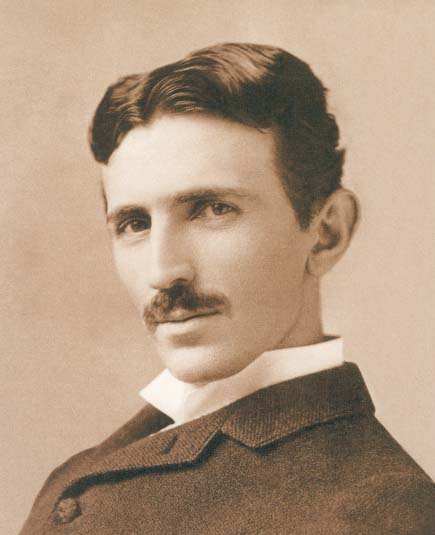 ŠKOLSKE 2023. / 2024. GODINEŠKOLSKI ODBOR TEHNIČKE ŠKOLE NIKOLE TESLE IZ VUKOVARA DONOSI TEMELJEM ČL. 41 ST. 4. STATUTA ŠKOLE, A U SKLADU S ČL. 28. ZAKONA O ODGOJU I OBRAZOVANJU U OSNOVNOJ I SREDNJOJ ŠKOLIŠKOLSKI KURIKULUMZA ŠKOLSKU 2023./ 2024. GODINUŠKOLSKI ODBOR USVOJIO JE ŠKOLSKI KURIKULUM 6.10.2023. NA PRIJEDLOG NASTAVNIČKOG VIJEĆAKLASA: 602-12/23-01/01                           PREDSJEDNIK ŠKOLSKOG ODBORA:URBROJ: 2196-43-06-23-01                                     Sanja Rašić, dipl. ing.Vukovar, 6. 10. 2023.SADRŽAJUVODKURIKULUM TEHNIČKE ŠKOLE NIKOLE TESLE2. 1.  STRATEŠKI PLAN RAZVOJA ŠKOLE 2022.- 2025. 2. 2. GODIŠNJI PLAN I PROGRAM ŠKOLE2. 3. IZVAN NASTAVNE AKTIVNOSTI2. 4. ETIČKI KODEKS2. 5. KURIKULARNO PLANIRANE AKTIVNOSTI2. 6. AKCIJSKI PLAN ZA PROMIDŽBU ŠKOLE, KURIKULUMA  ŠKOLE I REZULTATA PROJEKTA3. ZAKLJUČAK UVOD	Cilj srednjoškolskog strukovnog odgoja i obrazovanja jest radno osposobljena osoba, odgovorna i samostalna prema očekivanjima razine kvalifikacije, a školski kurikulum taj cilj nadopunjava.	Školski kurikulum služi kao vodič za ostvarenje željenih ciljeva i kao mjera dinamike razvoja škole. Realizacijom školskog kurikuluma( razvojnog plana) u roku od narednih 5 godine želimo stvoriti modernu otvorenu školu koja afirmira odgojne i obrazovne vrijednosti primjenom suvremenih nastavnih sredstava, metoda i oblika rada.	Bit ćemo škola motiviranih nastavnika i učenika za postizanje ( još) boljih rezultata, bit ćemo škola koja će pripremiti svoje učenike za svijet rada i nastavak školovanja, u skladu sa potrebama i zahtjevima Evropske unije.Školski kurikulum (ŠK)Pod pojmom školskog kurikuluma podrazumijevamo sve sadržaje,  procese, aktivnosti koje su usmjerene na ostvarivanje ciljeva i zadataka obrazovanja kako bi promovirali intelektualni, osobni, društveni i fizički razvoj učenika. On obuhvaća, osim službenih  programa nastave, i neformalne programe te obilježja koja stvaraju školski imidž, kao što su kvalitetni odnosi, briga o jednakosti suprotnosti, o vrjednovanju primjera koji postavljaju kriterij škole i načine na koji je ta škola organizirana i vođena. Zašto  školski kurikulum?Uvođenjem ŠK dolazi do decentralizacije i smanjenja kontrole obrazovnog procesa, ali i veće odgovornosti škola i nastavnikaPrema kurikularnom planiranju nastavnik je netko tko sudjeluje u razvoju i poboljšanju programa, za razliku od dosadašnje situacije kada samo primjenjuje propisani programRazvoj ŠK podrazumijeva refleksiju na lokalne potrebe uključujući učenike i sve zainteresirane u proces stvaranja Glavne zadaće školskog  kurikulumaizgradnja jedinstvenog profila škole  stvaranje individualnog koncepta škole iz kojeg proizlaze smjernice za definiranje jasnih i konkretnih ishodausmjerenost na interes i mogućnosti djece u školi, a ne na određeni predmetrazvoj sustava procjene i  samoprocjene u obrazovanjuusmjerenost ka kvaliteti i dokazima rezultata, te izgradnju sustavu za njihovo procjenjivanje i dostizanje.Kurikulum škole nastao je temeljem objektivnog analiziranja prednosti, nedostataka  i resursa škole te anketiranja lokalne zajednice, prvenstveno učenika, roditelja i poslodavaca, kako bi se dobio  uvid u mogućnosti škole s jedne strane i potreba lokalne zajednice s druge strane, a s obzirom na obrazovnu ponudu. Ovakav kurikulum je trajno otvoren za promjene i za aktivnosti koje nisu u kurikulumu, ako doprinose razvoju odgojno obrazovnog procesaKurikulum škole čine:1. Godišnji plan i program 2. Školski kurikulum 3. Etički kodeks  4. Sažet pregled  kurikularno planiranih aktivnosti  5. Akcijski plan za provođenje godišnjeg plana unaprjeđenja6. Akcijski plan za promidžbu škole, kurikuluma škole i svih rezultata projekta KURIKULUM TEHNIČKE ŠKOLE NIKOLE TESLEMISIJA ŠKOLE Svestrani razvoj osobnosti učenika i njihovo osposobljavanje za produktivan rad i skladan život u društvu.VIZIJA ŠKOLETehnička škola Nikole Tesle bit će škola u kojoj će se uz pomoć suvremenih nastavnih metoda i oblika rada, suvremene tehnologije i nastavnih sredstava, kao i suvremenih nastavnih sadržaja odgovoriti na zahtjeve i izazove suvremenog društva i tržište rada koji očekuju naredne generacije. Učenici će se osposobljavati za produktivan rad u struci, ali isto tako i za nastavak školovanja nakon završene srednje škole, te za permanentno obrazovanje i samoobrazovanje. Pored toga, škola će pokloniti posebnu pozornost razvoju i formiranju pozitivnih osobina, stavova i pogleda na svijet.ŠKOLA ĆE UČENICIMA OMOGUĆITI:-Samostalan,inovativan i kvalitetan rad-Razvoj samopoštovanja, kvalitetnih međuljudskih odnosa i svijest o okolišu-Timski rad, rad u manjim grupama i kabinetskoj nastavi-Razne školske i vanškolske nastavne aktivnostiSuradnja nastavničkog kadra omogućit će učenicima kreativan i interdisciplinarni rad. Škola će postati centar izvrsnosti u redovnom obrazovanju i obrazovanju odraslih i to u području rada na računalu,razvoju aplikacija,primjene programskih paketa te novih tehnologija temeljenih na održivom razvoju i širenju ekološke svijesti. Na taj način škola će biti prepoznata po posebnosti u Vukovarsko- srijemskoj županiji i Republici Hrvatskoj. TEMELJNE VREDNOSTI:OBRAZOVANJE I STRUČNOSTODGOVORNOST I MARLJIVOSTSAMOPOŠTOVANJE KREATIVNOSTTOLERANCIJA I MEĐUSOBNO UVAŽAVANJE SAMOOBRAZOVANJE I PERMANENTNO STRUČNO USAVRŠAVANJE OTVORENOST PREMA PROMJENAMA I NOVIM IDEJAMA DOSLJEDNOST U RADU  2.1.  STRATEŠKI PLAN RAZVOJA ŠKOLE 2022.-2025.CILJ 1.POVEĆATI ODGOJNO-OBRAZOVNI USPJEH I REZULTATE UČENIKACILJ 2.RAZVOJ LJUDSKIH I STRUČNIH POTENCIJALA NEOPHODNIH ZA UNAPREĐENJE ODGOJNO-OBRAZOVNOG RADA KAKO BI UČENICI LAKŠE I KVALITETNIJE USVOJILI NASTAVNE SADRŽAJE I RAZVIJALI SPOSOBNOSTI I KOMPETENCIJE VEZANE ZA STRUKUCILJ 3.UNAPRIJEDITI  KVALITETU I OPREMLJENOST ŠKOLE TE ISKORIŠTENOST TEHNIČKIH RESURSA CILJ 4. IZGRAĐIVATI UČINKOVITA STRATEŠKA PARTNERSTVA S DOMAĆIM I INOZEMNIM OBRAZOVNIM USTANOVAMA, GOSPODARSKIM SUBJEKTIMA I SOCIJALNIM PARTNERIMA USMJERENA NA UNAPRJEĐENJE RELEVANTNOSTI KURIKULUMA KOJE PROVODI ŠKOLA I RAZVIJANJA SVIH OBLIKA UČENJA TEMELJENOG NA RADUCILJ 5.	PROMOVIRATI VJEŠTINE UČENIKA ŠKOLE U CILJU JAČANJA STRUKOVNOG OBRAZOVANJA2. 3.     IZVAN NASTAVNE AKTIVNOSTI2.4.       ETIČKI KODEKSEtički kodeks čine standardi ponašanja prilagođeni potrebama škole i očuvanju njenog ugleda i dostojanstva. Svrha je etičkog kodeksa uspostavljanje modela ponašanja unutar organizacije kao i kriterija koji mogu koristiti kao pomoć u određivanju u kojoj je mjeri neka aktivnost etična. Etički kodeks proklamira sljedeće moralne principe po kojima se radnici škole, učenici, roditelji i ostale osobe uključene u rad i djelovanje škole trebaju ravnati: Dignitet ljudskog života, Autonomnost, Poštenje, Dosljednost i profesionalnost, Pravednost i jednakost, Humanost, Opće dobro.Kodeksom su propisana prihvatljiva i neprihvatljiva ponašanja djelatnika škole prema učenicima, roditeljima, drugim kolegama, nastavi, imovini škole, u javnim nastupima i sredini u kojoj rade i djeluju.2.5.        KURIKULARNO PLANIRANE AKTIVNOSTIKurikularno planiranje podrazumijeva aktivnosti s jasno iskazanim ciljevima i ishodima učenja, kao i očekivanim rezultatima i načinima procjenjivanja postignuća tih ciljeva te je baza za razmjenu dobre prakse, međusobnog posjećivanja nastave, ohrabrivanja kvalitete i inovacija, kao i timskog rada i dobrih međuljudskih odnosa.RAZLIKA IZMEĐU TRADICIONALNOG I KURIKULUMSKOG PLANIRANJA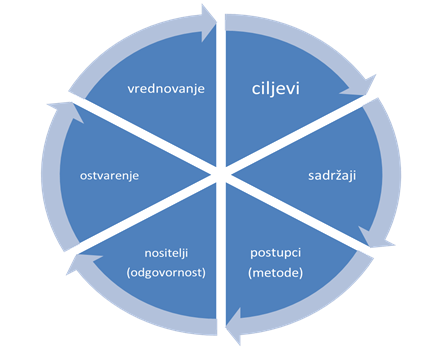 2.6.      ACIJSKI PLAN ZA PROMIDŽBU ŠKOLE, KURIKULUMA ŠKOLE             I REZULTATA PROJEKTAKurikulumom škole predviđen je i plan promidžbe i promocije škole putem prezentacije na nastavničkom vijeću, vijeću učenika, vijeću roditelja, konferencijom s predstavnicima lokalne zajednice i tržišta rada i informiranje javnosti putem medija. Konačni ishod je umrežavanje i poticanje svih sudionika u realizaciji zacrtanih ciljeva.  On podrazumijeva : Urediti znak kvalitete, prezentacija Kurikuluma škole nastavničkom vijeću, školskom odboru, vijeću učenika, vijeću roditelja, organizirati sastanak aktiva i analizirati primjedbe u cilju korekcija, lektoriranje kurikuluma škole, uređenje WEB stranice, tiskanje kurikuluma škole, priprema akcijskog plana za konferenciju, korespodencija s predstavnicima institucija i PR, konferencija, fotografiranje i publiciranje aktivnosti u školi.3.    ZAKLJUČAK Uvođenje školskog kurikuluma pridonosi smanjenju kontrole obrazovnog procesa i decentralizaciji, a nastavnik postaje netko tko sudjeluje u razvoju i poboljšanju programa škole imajući u vidu lokalne potrebe. On obuhvaća, osim službenih  programa nastave i neformalne programe, te obilježja koja stvaraju školski imidž, kao što su kvalitetni odnosi, briga o jednakosti suprotnosti, o vrjednovanju primjera koji postavljaju kriterij škole i načine na koji je ta škola organizirana i vođena.Kurikulum će utjecati na izgradnju jedinstvenog profila škole, stvaranje individualnog koncepta škole iz kojeg proizlaze smjernice za definiranje jasnih i konkretnih ishoda, usmjerenost na interes i mogućnosti djece u školi, a ne na određeni predmet, razvoj sustava procjene i  samoprocjene u obrazovanju, usmjerenost ka kvaliteti i dokazima rezultata, te sustavu   za njihovo procjenjivanje i dostizanje.Izradom školskog kurikuluma dobili smo obrazac vrijednosti po kojemu se škola određuje kao uspješna, dinamična i koja aktivno radi na poboljšanju kvalitete rada.	Imamo 28 slobodnih aktivnosti povezane s općim i strukovnim sadržajima, kulturnu i javnu djelatnost škole, 7 sportskih družina, dodatnu nastavu za pripremu učenika za državnu maturu, stalnu i kontinuiranu uključenost u projektima , stručne ekskurzije i posjete, razne preventivne programe i humanitarne aktivnosti.	Ovakav kurikulum je trajno otvoren za promjene i za aktivnosti koje nisu u kurikulumu, ako doprinose razvoju odgojno obrazovnog procesa.	Cilj nam je ustrajati na unapređivanju kvalitete obrazovanja za dobrobit djece i društva u cjelini.Nastavite li raditi ono što ste uvijek radili, nastavit ćete dobivati ono što ste uvijek dobivali. Već znate svoj put, trebaju vam neki novi, dakle nov način razmišljanja, nove akcije i novi rezultati. 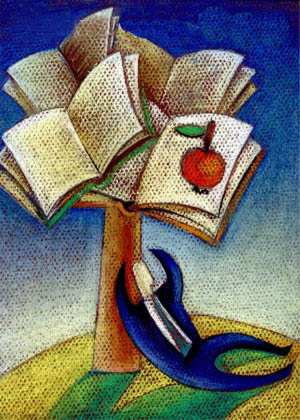 Zato je ključno da nastavite učiti i rasti.  Sve živo stalno se mijenja. Znači, ne učite li stalno, zaostat ćete za svijetom. Mnogi tvrde da se ne mogu obrazovati zbog nedostatka novca i vremena, a uspješni pak ljudi citiraju rečenicu Benjamina Franklina: ‘Ako mislite da je obrazovanje skupo, iskušajte neznanje.’AKTIVNOSTIPOKAZATELJI POSTIGNUĆANAČIN MJERENJA ( min. rezultati)Unapređenje provođenja SRZ-a.Izrada priprema za teme SRZ-a (primjenjivati pedagoške radionice).Poboljšanje kulture učeničkog ponašanja.Izrađene pripreme za teme. SRZ-a i njihovo provođenje.Smanjenje broja kaznenih pedagoških mjera vezanih za ponašanje učenika.Upotreba suvremenih nastavnih metoda i ostvarivanje zadanih ishoda učenja.Analiza uspjeha na ispitima DM svake godine.Povećana prolaznost učenika na DM.Povećana prolaznost učenika na DM u odnosu na svaku prethodnu godinu. Povećani prosjeci ocjena na ispitima DM u odnosu na svaku prethodnu godinu.Reorganizacija slobodnih aktivnosti, bazirana na potrebama učenika i suradnji s roditeljima, te vođenje projektne nastave.Dolazak učenika na dopunsku i dodatnu nastavu.Analiza o-o rezultata na kraju svake godine.Povećanje prosječne ocjene učenika na kraju šk.god.Povećanje broja učenika koji pohađaju dodatnu i dopunsku nastavu (70 % učenika ide na neku slobodnu aktivnost).Povećanje prosječne ocjene učenika na kraju šk.god.Učenje primjenjivanja stručne terminologije u stranim jezicima.- Izrada pripreme nastavnih sati čiji ishodi će biti usmjereni na stjecanje znanja i primjene stranog jezika vezanih za struku koju učenik pohađa.Izrađena priprema za 4 nastavna sata.Učenici se ocjenjuju iz poznavanja stručne terminologije na stranom jeziku.Uključivanje većeg broja učenika na županijska i državna natjecanja.Povećan broj učenika na natjecanjima.Povećanje broja učenika koji idu na natjecanja za 20 % u odnosu na današnje stanje.AKTIVNOSTIPOKAZATELJI POSTIGNUĆANAČIN MJERENJA ( min. rezultati)Usavršavanje postojećih i stjecanje novih znanja iz struke(vezano za stručno područje kojim se o-o djelatnik bavi) radi osuvremenjivanja nastavnog procesa i sadržaja.Izrada elaborata u kojem će biti navedena znanja i smjerovi u kojem će se  o-o djelatnici određenog stručnog područja usavršavati.Organizacija i ostvarenje predavanja i seminara vezanih za stručno usavršavanje iz područja struke.Izrađen elaborat.Obavljena predavanja i stručna usavršavanja u 60% područja koja su navedena u elaboratu.Broj polaznika predavanja (uspješno - minimum 70 % nastavnika koji predaju u okviru određene struke).Rad na osposobljavanju o-o djelatnika za uporabu suvremenih nastavnih pomagala (ICT).Organizacija i provedba edukacije nastavnika na suvremenim softverima pogodnim za uspješnije provođenje nastave.Minimalno 5 predavanja na različite teme.Broj polaznika u okviru struke kojoj je predavanje namijenjeno (u odnosu na ukupan broj nastavnika unutar te struke).Nastavnici će primjenjivati IC tehnologiju u nastavi.Unaprijediti pedagoško-psihološko kompetencijenastavnika.Izraditi i provesti program pedagoško-psihološke edukacije.Izrađen program.Održana predavanja koja pokrivaju osnovna znanja iz društvenih znanosti koja su potrebna za unapređenje i provedbu nastavnog procesa.Hospitacija na satima nastavnika.Izrada novih nastavnih priprema koje prate tehnološki razvoj, uz implementaciju o-o ishoda.Izrađene nastavne pripreme koje prate tehnološki razvoj, uz implementirane ishode.Svi nastavnici imaju pripreme za svaki sat u kojima su navedeni ishodi, koji po mogućnosti, dodatno prate tehnološki razvoj.AKTIVNOSTIPOKAZATELJI POSTIGNUĆANAČIN MJERENJA(min. rezultati)Pribavljanje najsuvremenije dostupne IC tehnologije radi poboljšavanja provedbe nastave po aktivima.Pribavljena oprema za osposobljavanje učenika za rad s istom.Izrada popisa pribavljene opreme u odnosu na izrađeni elaborat o potrebama stručnih aktiva.Pribavljanje strojeva i opreme za osposobljavanje učenika za rad u području strojarstva.Pribavljena oprema za osposobljavanje učenika za rad s istom.Izrada popisa pribavljene opreme u odnosu na izrađeni elaborat o potrebama stručnih aktiva.Učenici primjenjuju naučena znanja u praktičnom radu i iz toga budu ocijenjeni.Pribavljanje strojeva i opreme za osposobljavanje učenika za rad u području elektrotehnike i računalstva.Pribavljena oprema za osposobljavanje učenika za rad s istom.Izrada popisa pribavljene opreme u odnosu na izrađeni elaborat o potrebama stručnih aktiva.Učenici primjenjuju naučena znanja u praktičnom radu i iz toga budu ocijenjeni.Pribavljanje strojeva i opreme za osposobljavanje učenika za rad u području ekološke struke.Pribavljena oprema za osposobljavanje učenika za rad s istom.Izrada popisa pribavljene opreme u odnosu na izrađeni elaborat o potrebama stručnih aktiva.Učenici primjenjuju naučena znanja u praktičnom radu i iz toga budu ocijenjeni.Opremiti kabinete općeobrazovnih predmeta potrebnim materijalima i literaturom.Pribavljeni materijali za rad općeobrazovnih predmeta.- Izrada popisa pribavljene  opreme u odnosu na izrađeni elaborat o potrebama aktiva općeobrazovnih predmeta.Kroz uređenje prostora škole korisnicima komunicirati poruke o viziji i misiji škole i motivirati učenike i djelatnike.Na vidljivom mjestu u školi postavljeni plakati o misiji i viziji škole, na različitim mjestima u školi postavljene motivacijske poruke.Izrada plakata o misiji i viziji škole, izrada plakata s motivacijskim porukama unutar školskog hola.Uređenje školskog hola po mjeri učenika.Izrađen prostor za učenike u prostoru školskoga hola gdje će učenici provoditi vrijeme odmora (kutak za učenike).- Izraditi prostor za učenike (mini amfiteatar, prostor za sjedenje) unutar školskog hola.AKTIVNOSTIPOKAZATELJI POSTIGNUĆANAČIN MJERENJA (min. rezultati)Izrada , provedba i suradnja na projektima na nacionalnoj i međunarodnoj razini s ciljem povećanja o-o rezultata škole.Škola će aplicirati na minimalno 7 projekata u narednih 5 godina.Škola će sudjelovati na minimalno 3 projekata u narednih 5 godina.Izraditi plan  suradnje s domaćim i inozemnim obrazovnim ustanovama, gospodarskim subjektima  socijalnim partnerima vodeći se sljedećim  kriterijima  odabira partnera: - organizacije koje imaju pozitivan interes i motivaciju baviti se problemom ili prilikom- organizacije koje imaju odgovarajuće resurse za suradnju na projektu: relevantno znanje, iskustvo i financijsku sposobnost u slučaju sufinanciranja (stručni, tehnički i financijski kapacitet)- stvaranja sektorskih partnerstava u sektorima Elektrotehnika i računarstvo, Strojarstvo, brodogradnja i metalurgija,Geologija, rudarstvo, nafta i kemijska tehnologija - geografskog proširenja od prekograničnih partnera do transnacionalne suradnje- procjena sinergijskog učinka- pozitivna iskustva u prethodnim suradnjama, ako ih je bilo.Uključivanje poslovnih i društvenih subjekata, organizacija izvan škole.Suradnja s min. dva nova subjekta.Izrađen i realiziran plan uspostave suradnje.Potpisani sporazumi o suradnji vezano uz unaprjeđenje relevantnosti kurikuluma koje provodi škola i razvijanja svih oblika učenja temeljenog na radu.Realizirani projekti škole u partnerstvu s domaćim i inozemnim obrazovnim ustanovama, gospodarskim subjektima i socijalnim partnerima usmjereni na kurikulume i oblike učenja temeljenog na radu.AKTIVNOSTIPOKAZATELJI POSTIGNUĆANAČIN MJERENJA (min. rezultati)Promovirati rezultate projekata škole usmjerenih na učeničke inovacije putem sudjelovanja na natjecanjima, izložbama i sajmovima.- Škola će se prijaviti na sudjelovanje (mentori i učenici) na sajmovima, izložbama, natjecanjima i predstaviti projektne rezultate.Učenički radovi predstavljeni na dostupnim natjecanjima, izložbama i sajmovima te stručnim skupovima vezanim uz sektore (min 3).Organizirati školski sajam  za učenike završnih razreda osnovnih škola i njihove roditelje u cilju jačanja privlačnosti strukovnog obrazovanja.- Škola organizira sajam unutar svojih prostorija, ispred školske zgrade ili u centru grada gdje će predstaviti aktivnosti triju sektora unutar strukovnog obrazovanja.Broj učenika završnih razreda osnovne škole zainteresiranih za upis u zanimanja koje nudi škola jednak ili u porastu, prema broju prijavljenih kandidata na upisima.Osnovati učeničku zadrugu i promovirati njen rad putem medija i izložbi.- Školski tim koji imenuje ravnatelj izradit će kurikulum učeničke zadruge.Izrađen plan i program rada učeničke zadruge.      IZVANNASTAVNE AKTIVNOSTI                              NASTAVNICI      IZVANNASTAVNE AKTIVNOSTI                              NASTAVNICIOdržavanje i uređivanje okoliša školeBranko Radanov, Ljilja MiloševićDopunska nastava iz Engleskog jezika Maja SavićDodatna nastava iz Engleskog jezikaTamara TomićDopunska nastava iz kemije Jelena DanilovićDodatna i dopunska iz Osnova elektrotehnikeDušan Pejin, Davor FilipjakDopunska nastava iz Srpskog jezikaMirjana Erić,  Verica LazićDodatna nastava iz Srpskog jezikaMirjana Erić, Ljiljana Bajac NikolićDopunska i dodatna nastava iz predmeta Uvod u računalne mreže i računalne mrežeSaša OstojićPraktične osnove računalstvaRobert TodorovićZnanstvena, istraživačka, kreativna radionicaĐurđevka PecikozićNapredna elektronikaBoris IvankovićDizajniranje pomoću računalaDražen Kobašević,Matej MatijevićDodatna nastava iz AVP-aPera CrljenDodatna nastava tehnologije održavanja vozila Utvrđivanje kvarova na 4taktnom otto motoruLjubomir VarićakDopunska nastava iz MatematikeVojin Popadić,  Ivana Matušinski, , ,Romana Krajšić,Marijana Kovačić,Jasmina Maksić,Aleksandra VelićDodatna nastava iz MatematikePredrag Novaković, Dopunska nastava iz FizikeMario Jovičić, Srđan Danilović, Željko BožićMikroupravljačiNikola StanojevićGeologija-izvan nastavna aktivnostDanijela Caha TomićDodatna nastava iz povijestiNenad VojvodićRadionica „tu sam nisi sam „Ljubomir AbadžićDopunska i dodatna nastava iz tehničke mehanikeBernardo MartićDizajniranje proizvoda pomoću računalaNikola MendešDopunska i dodatna nastava iz predmeta u području strojarstvaAleksandar PatkovićDopunska nastava iz politike i gospodarstvaDragan MilanovićOdržavanje audio sustava ŠkoleBogdanović BojanDomovinski rat Damir GolubIzrada sportskih spravaĐorđe Patković                 SPORTSKE  DRUŽINE                                      NASTAVNICI                 SPORTSKE  DRUŽINE                                      NASTAVNICIStolni tenis za mladiće i djevojkeJasna Bekić,Mario Vukušić, Nikola StanojevićTenisVlado JakopičekŠahovska sekcijaBoris  Konjević, Sanja KonjevićKošarkaSiniša SušićBadmintonDragana LazićPlivanjeMiloš MirosavljevićPikadoSasa PopinKULTURNA  I   JAVNA  DJELATNOST                          NASTAVNICIKULTURNA  I   JAVNA  DJELATNOST                          NASTAVNICIŠkolska družina „ Teslići“Lilijana Radobuljac Novinarska družina „ Tesli na ponos“-izrada godišnjaka, Ponos domovine, Natjecanje iz Hrvatskog jezika, Književni klub, Lidrano, Pokreni promjenuIrina MarićMedijska KulturaLana BešenskiHolokaust , program „ŠAFRAM“Damir Golub, Tamara Tomić, Sanja Rašić, Jasmina Šahović Žabka, Jelena Vukosavljević, Martina Mišir, Dragana Vranješ TropšekŽensko PismoŽana RajkovićTurističko vođenje Ivica ŠandrkVijeće Učenika Damir Golub, Tamara Tomić Kreativna radionicaDanijela Senčić, Martina Ivanković               DRŽAVNA  MATURA                                             NASTAVNICI               DRŽAVNA  MATURA                                             NASTAVNICIDodatna nastava iz Matematike, pripreme za državnu maturuCmiljan Miličević,  Nikolina VasilekPripreme za državnu maturu iz Politike i gospodarstvaVlado BurčakPripreme za državnu maturu iz BiologijeMira JakšićPripreme za državnu maturu iz InformatikeSanja RašićPROJEKTI I NATJECANJAProjekt „ Šafran“ – Damir Golub, Jasmina Šahović Žapka, , Jasminka Dragić, Jelena Vukosavljević, Tamara Tomić, Martina Mišir, Sanja RašićPREVENTIVNI  PROGRAMIZadužen tim za prevenciju: Sanja Konjević,  Sanja Rašić,Damir Golub, Nemanja Radišić, Prevencija ovisnosti: droga, alkohol, cigarete, Internet, kladioniceŠkolski program za prevencijuMjera civilne zaštite - vježba evakuacije               EKSKURZIJE                                             NASTAVNICI               EKSKURZIJE                                             NASTAVNICISajam knjiga u BeograduJelica Lipovac Dudaš, Sajam automobila u Beogradu Dušan Pejin, Nemanja Radišić  Posjet  Jasenovcu Razrednici Infogamer u Zagrebu Lilijana RadobuljacTRADICIONALNIKURIKULUMSKInije temeljen na proučenim životnim situacijamajednostrani, centraliziranisadrže formule učenja koje se mogu različito tumačitiodvojeni od društvene stvarnostipodržavaju tradicionalnu ulogu nastavnika i direktivno vođenjeGLAVNA TEŽIŠTA – SADRŽAJ, ZADACItemeljen na analizi životnih situacija i potreba tržišta radaproces donošenja programa teži demokratizaciji, procesi su “vidljivi”omogućuje naknadno preispitivanjeaktivna i promijenjena uloga učenika (odgovornost), nedirektivno vođenjeGLAVNA TEŽIŠTA –    CILJ, OČEKIVANA RAZINA ZNANJA